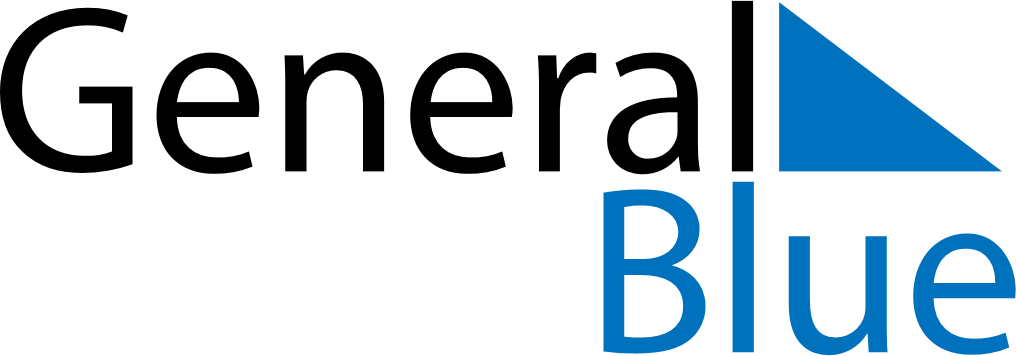 October 2023October 2023October 2023SloveniaSloveniaMONTUEWEDTHUFRISATSUN1234567891011121314151617181920212223242526272829Sovereignty Day3031Reformation Day